 Calendarización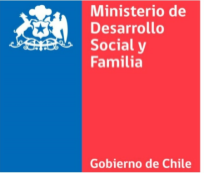 Proceso de SelecciónTercer Nivel JerárquicoJefe(a) de Gestión y Desarrollo de PersonasFaseFechasPostulaciónPostulaciónDifusión y Plazo de Postulación en www.empleospublicos.cl17/01/2022 al 28/01/2022SelecciónSelecciónProceso de Evaluación y Selección del Postulante31/01/2022 al 10/02/2022 Evaluación de Conocimientos Técnicos11/02/2022 al 17/02/2022 Evaluación Psicolaboral 18/02/2022 al 03/03/2022Valoración Global del Candidato (Entrevista Final)04/03/2022 al 17/03/2022FinalizaciónFinalizaciónFinalización Proceso18/03/2022 al 31/03/2022 